ČAS SEJBY A VYSÁDZANIATermín sejby a vysádzania – je časové obdobie, v ktorom je potrebné osivo vysiať alebo sadivo vysadiť. Nazýva sa tiež agrotechnický termín sejby. Každé osivo pri výseve vyžaduje optimálne teplotné, vlahové a pôdne podmienky. Znamená to, že termín sejby závisí od druhu plodiny a jej kultivaru, klimatických podmienok a pôdnych pomerov pôdy. Základnou požiadavkou na určenie termínu sejby je minimálna teplota pôdy na klíčenie osiva. Pri jej dodržaní v čase sejby sa vytvárajú vhodné podmienky nielen na klíčenie ale aj                        na vzchádzanie. Dôležitým faktorom pri určení termínu sejby je aj dostatok pôdnej vody na klíčenie                         a vzchádzanie.  Množstvo sa vyjadruje vo vzťahu k hmotnosti semena. Rozlišujeme :skorú sejbu – pozitívne vplýva na dobré zakoreňovanie a ďalší vývin. Oziminy lepšie odolávajú nepriaznivým klimatickým podmienkam. Pri jarných plodinách sa lepšie využije zimná vlaha             a stav porastov je vyrovnanejší a v lepšej kondícii. Pri jarinách pri nedodržaní správnej teploty môže dôjsť k poškodeniu hlavne teplomilných rastlín. Neskorú sejbu – je pri oziminách aj jarinách nežiadúca.                      Pri oziminách spôsobuje slabé zakoreňovanie a vymŕzanie                     v zimnom období. Neskoro zasiate oziminy pomalšie rastú, zle odnožujú, horšie sa vyvíjajú a poskytujú nižšiu úrodu. Jariny nevyužijú zimnú vlahu, čo má za následok spomalenie vývinu, skrátenie vegetačného obdobia a nižšiu úrodu. Sejbu v agrotechnickom termíne – je to optimálny čas                        na založenie porastov. Vychádza z požiadaviek jednotlivých druhov rastlín, ich kultivarov a klimatických podmienok za daných pôdnych pomerov. Sejba letných plodín – sa využíva na zakladanie porastov, ktoré sa väčšinou využívajú na kŕmenie hospodárskych zvierat. Robí sa                 v letných mesiacoch. 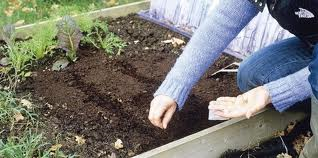 Domáca úloha: Prečítajte si text a do zošitov si opíšte to, čo je zvýraznené hrubým písmom.